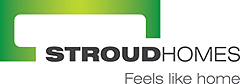 COLOUR SELECTION FORM – FULLY LOADED INCLUSIONS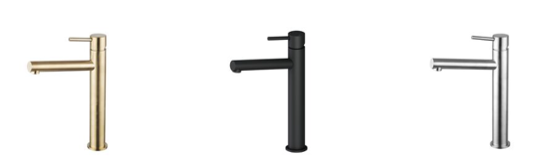 NOTES: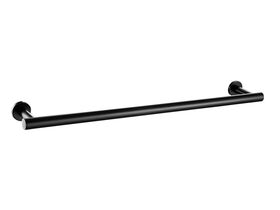 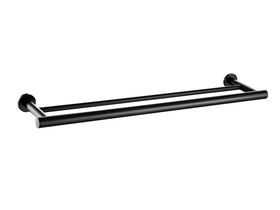 JOB ADDRESSJOB NUMBERDateDateClient Client Colour ConsultantColour ConsultantHelen Brown - LivingSpacesContactContacthelen@livingspaces.com.au – 0406 544 702EXTERNAL FINISHESITEMSPECIFICATIONSPECIFICATIONSPECIFICATIONUPGRADENOTESROOFROOFROOFRoofRoofMetal Sheet, Colorbond Custom Orb, Colour –Metal Sheet, Colorbond Custom Orb, Colour –GutterGutterColorbond 150mm Quad Colorbond Colorbond 150mm Quad Colorbond FasciaFasciaColorbond Colorbond BRICKSBRICKSBricksPGH Bricks - PGH Bricks - MortarOff whiteJointCLADDINGCLADDINGCladding TypeStoneCraftstoneCraftstoneCultured Stone GroutGrouted, Natural Grout/ Dry stackedGrouted, Natural Grout/ Dry stackedITEMSPECIFICATIONSPECIFICATIONUPGRADENOTESALUMINIUM WINDOWS, DOORS & SCREENSALUMINIUM WINDOWS, DOORS & SCREENSALUMINIUM WINDOWS, DOORS & SCREENSALUMINIUM WINDOWS, DOORS & SCREENSALUMINIUM WINDOWS, DOORS & SCREENSWindow & Sliding Door FramesWindow & Sliding Door FramesGlazingGlazingClear, obscure to wet areasFly Screens – Frame colourFly Screens – Frame colourSecurity Screens – Frame colourSecurity Screens – Frame colourSecurity Screens – Grille Security Screens – Grille invisiguardEXTERNAL DOORSEXTERNAL DOORSGarage Door TypePanel sectional door, profile –  Panel sectional door, profile –  Garage Door ColourFront Entrance Door / 1200w -XS - , Painted / Stained finishGlazing -  / 1200w -XS - , Painted / Stained finishGlazing - Front Entrance Door HardwareGainsborough Trilock 890 Bright Chrome/ Satin ChromeGainsborough Trilock 890 Bright Chrome/ Satin ChromeOther External DoorOr Flush panel solid door, paint finishOr Flush panel solid door, paint finishOther External Door HardwareGainsborough Govenor 840 Bright Chrome/ Satin ChromeGainsborough Govenor 840 Bright Chrome/ Satin ChromeEXTERNAL PAINTINGEXTERNAL PAINTINGWALLSWALLSMain Render ColourFeature Render ColourCladdingFC Sheeting – above garageFC Sheeting – above bricksDOORS & WINDOWSDOORS & WINDOWSFront Entrance DoorOther External DoorGarage Door JambHamptons Window FramesCEILINGSCEILINGSEaves, Porch & Alfresco ceilingsEXTERNAL TRIMSEXTERNAL TRIMSTimber PostsDownpipes To match wall behind. If on bricks - To match wall behind. If on bricks - GABLESGABLESGable FC backingGable TimbersFinialsEXTERNAL STAIRSEXTERNAL STAIRSBalustradesHandrailsTreads & RisersEXTERNAL FLOORINGEXTERNAL FLOORINGPorchTiledTiledAlfrescoVerandaDRIVEWAYDRIVEWAYDRIVEWAYDriveway & pathExposed aggregateEXTERNAL FIXTURESEXTERNAL FIXTURESEXTERNAL FIXTURESLetterboxPolytek - , colour - Polytek - , colour - Clotheslinecolour - colour - Water tankPolytank -      Polytank -      SHEDSHEDSHEDRoofColorbond      Colorbond      GutterColorbond      Colorbond      WallsColorbond      Colorbond      Roller DoorColorbond      Colorbond      Personal DoorColorbond      Colorbond      WindowsINTERNAL FINISHESITEMSPECIFICATIONSPECIFICATIONUPGRADENOTESINTERNAL DOORS & HARDWAREINTERNAL DOORS & HARDWAREINTERNAL DOORS & HARDWAREINTERNAL DOORS & HARDWAREINTERNAL DOORS & HARDWAREInternal DoorsInternal DoorsFlush panel doors, paint finishInternal Door HardwareInternal Door HardwareGainsborough leverset, type – Bright Chrome/ Satin ChromePrivacy locks to bathroom, ensuite, WC & master bedroom Cavity Slider Door HardwareCavity Slider Door HardwareGainsborough Round, Bright Chrome/ Satin ChromeSliding Wardrobe DoorsSliding Wardrobe DoorsFrame – Bright/ Satin chromePanels – VinylMirrorsSKIRTINGS & ARCHITRAVESSKIRTINGS & ARCHITRAVESSKIRTINGS & ARCHITRAVESSkirting67mm x 11mm - Gutter42mm x 11mm - CorniceINTERNAL STAIRSINTERNAL STAIRSTreadsDurian timber Durian timber RisersEnclosed risers, Durian timber, Enclosed risers, Durian timber, HandrailDurian timber Durian timber BalustradeTILINGTILINGMain Floor TileTile City with Light Grey/ Mid Grey  , Matt finishTile City with Light Grey/ Mid Grey  , Matt finishEXTERNAL FLOOR TILESEXTERNAL FLOOR TILESEXTERNAL FLOOR TILESPorch TileTile City with Light Grey/ Mid Grey  , Matt / External FinishTile City with Light Grey/ Mid Grey  , Matt / External FinishAlfresco TileMAIN BATHROOM TILESMAIN BATHROOM TILESMAIN BATHROOM TILESMain Bathroom Floor TileTile City with Light Grey/ Mid Grey  , Matt finishTile City with Light Grey/ Mid Grey  , Matt finishMain Bathroom Wall TileTile City 200 x 400 Gloss white with Laid Horizontally/ Vertically in  patternTile City 200 x 400 Gloss white with Laid Horizontally/ Vertically in  patternMain Bathroom Feature TileMain Bathroom Feature Tile LocationITEMSPECIFICATIONSPECIFICATIONSPECIFICATIONUPGRADENOTESMAIN BATHROOM (cont.)MAIN BATHROOM (cont.)MAIN BATHROOM (cont.)Main Bathroom Skirting TileMain Bathroom Skirting TileWall/ Floor tileWall/ Floor tileMain Bathroom Bath Hob TileMain Bathroom Bath Hob Tile Wall/ Floor tile Wall/ Floor tileENSUITEENSUITEENSUITEEnsuite Floor TileEnsuite Floor TileTile City with Light Grey/ Mid Grey  , Matt finishTile City with Light Grey/ Mid Grey  , Matt finishEnsuite Wall TileEnsuite Wall TileTile City 200 x 400 Gloss white with Laid Horizontally/ Vertically in  patternTile City 200 x 400 Gloss white with Laid Horizontally/ Vertically in  patternEnsuite Feature TileEnsuite Feature TileEnsuite Feature Tile LocationEnsuite Feature Tile LocationEnsuite Skirting TileEnsuite Skirting TileWall/ Floor tileWall/ Floor tileWC/ POWDER ROOMWC/ POWDER ROOMWC/ POWDER ROOMWC Floor TileWC Floor TileTile City with Light Grey/ Mid Grey  , Matt finishTile City with Light Grey/ Mid Grey  , Matt finishWC Splashback tile WC Splashback tile Tile City 200 x 400 Gloss white with Laid Horizontally/ Vertically in  patternTile City 200 x 400 Gloss white with Laid Horizontally/ Vertically in  patternWC Skirting tileWC Skirting tileWall/ Floor tileWall/ Floor tileLAUNDRYLAUNDRYLAUNDRYLaundry Floor TileLaundry Floor TileTile City with Light Grey/ Mid Grey  , Matt finishTile City with Light Grey/ Mid Grey  , Matt finishLaundry Splashback tile Laundry Splashback tile Tile City 200 x 400 Gloss white with Laid Horizontally/ Vertically in  patternTile City 200 x 400 Gloss white with Laid Horizontally/ Vertically in  patternLaundry Skirting tileLaundry Skirting tileWall/ Floor tileWall/ Floor tileKITCHEN KITCHEN KITCHEN Kitchen Splashback TileKitchen Splashback TileTile City 200 x 400 Gloss white with Laid Horizontally/ Vertically in  patternTile City 200 x 400 Gloss white with Laid Horizontally/ Vertically in  patternButlers Pantry Splashback TileButlers Pantry Splashback TileTile City 200 x 400 Gloss white with Laid Horizontally/ Vertically in  patternTile City 200 x 400 Gloss white with Laid Horizontally/ Vertically in  patternITEMSPECIFICATIONSPECIFICATIONSPECIFICATIONUPGRADENOTESCABINETRYCABINETRYCABINETRYKITCHEN KITCHEN KITCHEN BenchtopBenchtop  benchtop with Aris edge Colour -   benchtop with Aris edge Colour - Lower CabinetsLower CabinetsPolytec Melamine – Polytec Melamine – Overhead CabinetsOverhead CabinetsPolytec Melamine – Polytec Melamine – Island Bench CabinetsIsland Bench CabinetsPolytec Melamine –Polytec Melamine –Fridge Panel & OverheadsFridge Panel & OverheadsPolytec Melamine – Polytec Melamine – Handles - LowersHandles - LowersHorizontal/ VerticalHorizontal/ VerticalHandles - OverheadsHandles - OverheadsHorizontal/ VerticalHorizontal/ VerticalBUTLERS PANTRYBUTLERS PANTRYBUTLERS PANTRYBenchtopBenchtop  benchtop with Aris edge Colour -   benchtop with Aris edge Colour - Lower CabinetsLower CabinetsPolytec Melamine – Polytec Melamine – Overhead CabinetsOverhead CabinetsPolytec Melamine – Polytec Melamine – Island Bench CabinetsIsland Bench CabinetsPolytec Melamine –Polytec Melamine –Fridge Panel & OverheadsFridge Panel & OverheadsPolytec Melamine – Polytec Melamine – Handles - LowersHandles - LowersHorizontal/ VerticalHorizontal/ VerticalHandles - OverheadsHandles - OverheadsHorizontal/ VerticalHorizontal/ VerticalMAIN BATHROOMMAIN BATHROOMMAIN BATHROOMBenchtopBenchtop  benchtop with Aris edge Colour -   benchtop with Aris edge Colour - CabinetsCabinetsPolytec Melamine –Polytec Melamine –HandlesHandlesHorizontal/ VerticalHorizontal/ VerticalENSUITEENSUITEENSUITEBenchtopBenchtop  benchtop with Aris edge Colour -   benchtop with Aris edge Colour - CabinetsCabinetsPolytec Melamine –Polytec Melamine –HandlesHandlesHorizontal/ VerticalHorizontal/ VerticalPOWDER ROOMPOWDER ROOMPOWDER ROOMBenchtopBenchtop  benchtop with Aris edge Colour -   benchtop with Aris edge Colour - CabinetsCabinetsPolytec Melamine –Polytec Melamine –HandlesHandlesHorizontal/ VerticalHorizontal/ VerticalLAUNDRYLAUNDRYLAUNDRYBenchtopBenchtop  benchtop with Aris edge Colour -   benchtop with Aris edge Colour - CabinetsCabinetsPolytec Melamine –Polytec Melamine –HandlesHandlesHorizontal/ VerticalHorizontal/ VerticalFLOORINGFLOORINGFLOORINGMain floor vinylCarpetITEMSPECIFICATIONSPECIFICATIONSPECIFICATIONUPGRADENOTESINTERNAL PAINTINGINTERNAL PAINTINGINTERNAL PAINTINGBack of Front DoorBack of Front DoorWattyl - Wattyl - Main Wall ColourMain Wall ColourWattyl - Wattyl - Feature Wall ColourFeature Wall ColourWattylWattylFeature Wall LocationFeature Wall LocationInternal DoorsInternal DoorsWattyl – Acrylic, Gloss finishWattyl – Acrylic, Gloss finishSkirtings & ArchitravesSkirtings & ArchitravesWattyl – Acrylic, Gloss finish Wattyl – Acrylic, Gloss finish CeilingsCeilingsWattyl – Matt finishWattyl – Matt finishFIXTURES AND FITTINGSFIXTURES AND FITTINGSFIXTURES AND FITTINGSFIXTURES AND FITTINGSFIXTURES AND FITTINGSFIXTURES AND FITTINGSMAIN BATHROOMMAIN BATHROOMMAIN BATHROOMShower ScreenShower Screen Standard Framed, Bright/ Satin Chrome Standard Framed, Bright/ Satin ChromeMirrorMirrorFramelessFramelessShower TypeShower TypeVertical Rose & Rail/ Ceiling RoseVertical Rose & Rail/ Ceiling RoseTile Trim ColourTile Trim ColourBright ChromeBright ChromeENSUITE ENSUITE ENSUITE Shower ScreenShower Screen Standard Framed, Bright/ Satin Chrome Standard Framed, Bright/ Satin ChromeMirrorMirrorFramelessFramelessShower TypeShower TypeVertical Rose & Rail/ Ceiling RoseVertical Rose & Rail/ Ceiling RoseTile Trim ColourTile Trim ColourBright ChromeBright ChromePOWDER ROOMPOWDER ROOMPOWDER ROOMMirrorMirrorFramelessFramelessSTANDARD SPECIFICATIONSTANDARD SPECIFICATIONSTANDARD SPECIFICATIONSTANDARD SPECIFICATIONITEMSPECIFICATIONSPECIFICATIONIMAGETAPWARETAPWARETAPWARETAPWAREKitchen / Pantry MixerKitchen / Pantry MixerMizu Sooth Sink Mixer 9504417, Chrome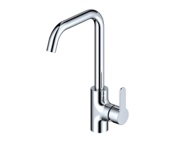 Basin TapwareBasin TapwareMizu Sooth Basin Mixer 9503817, Chrome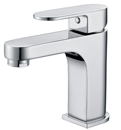 Shower/ Bath mixerShower/ Bath mixerMizu Sooth Shower/ Wall Mixer 9503819, Chrome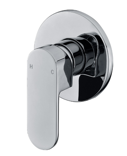 ShowerShowerMizu Drift 200mm Ceiling Rose - Chrome 9505038OR Posh Domaine Rail shower, 3 Function  - Chrome 2213359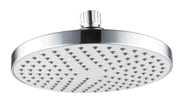 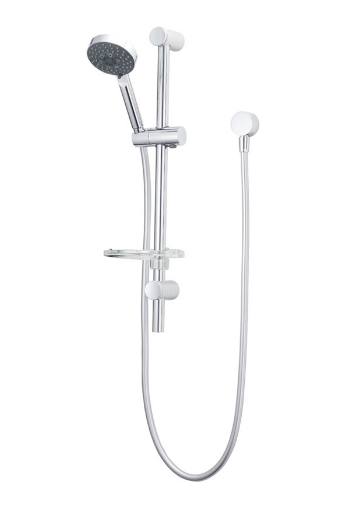 Bath SpoutBath SpoutMizu Soothe Fixed OutletOR Posh Solus Swivel Outlet 9506148 Chrome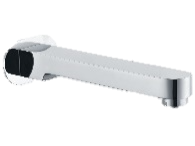 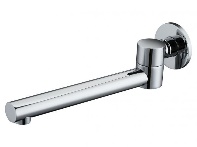 Laundry MixerLaundry MixerPorcha Sink Mixer 9505249 – Chrome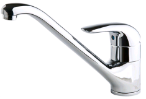 APPLIANCESAPPLIANCESAPPLIANCESAPPLIANCESFreestanding Oven and CooktopFreestanding Oven and CooktopWestinghouse 900 Freestanding Stove WFE914SB (Stainless Steel Electric Oven/ Gas Cooktop)OR Westinghouse 900 Freestanding Stove Stainless Steel Electric Oven/ Electric Cooktop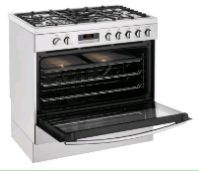 RangehoodRangehoodWestinghouse 900 Canopy WRF900CSOR Electrolux 900mm 2 speed twin fan rangehood (ERR927SA)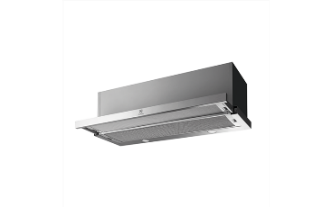 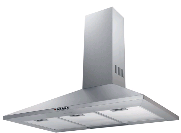 DishwasherDishwasherWestinghouse WSF6602XA 60cm dishwasher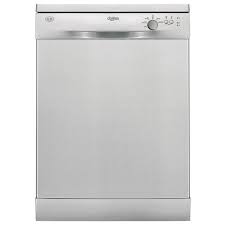 PLUMBING PC’SPLUMBING PC’SPLUMBING PC’SPLUMBING PC’SKitchen sinkKitchen sinkBase MKII Double Bowl Stainless Steel Drop in Sink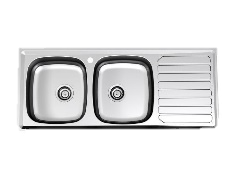 Pantry SinkPantry SinkMizu Round Stainless Steel Drop in Sink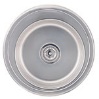 BathBathBase White Acrylic bath - size as per planChrome waste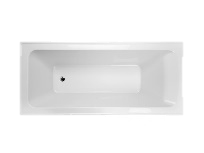 Vanity BasinVanity BasinRoca Diverter Semi Recessed Basin - White with one tap hole OR Posh Domaine Above Counter Overflow basin 1 taphole - 9509022(20mm stone top with no apron front)Chrome plated pop up waste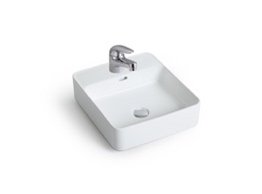 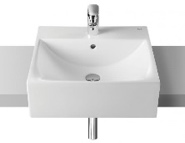 ToiletToiletPosh Stylus Close Coupled Back to Wall Suite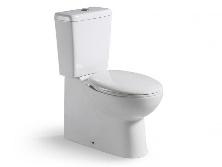 Laundry sinkLaundry sink45L drop in tub with melamine cabinetry as per plan (2000365)OR 45L Tub with cabinet OR 45L drop in tub with melamine cabinetry (as per plan)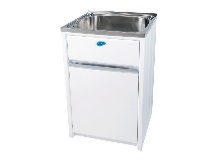 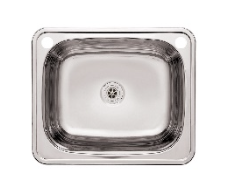 ACCESSORIESACCESSORIESACCESSORIESACCESSORIESTowel RailsTowel RailsMizu Soothe Double Towel Rail, 750mm Chrome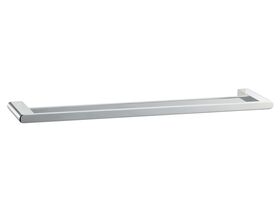 Toilet Roll HolderToilet Roll HolderMizu Soothe Toilet Roll Holder, Chrome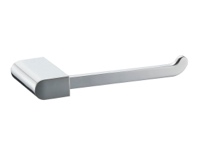 Floor WasteFloor WasteUPGRADE OPTIONSUPGRADE OPTIONSUPGRADE OPTIONSUPGRADE OPTIONSITEMSPECIFICATIONSPECIFICATIONIMAGETAPWARETAPWARETAPWARETAPWAREKitchen / Pantry / Laundry MixerKitchen / Pantry / Laundry MixerMizu Sooth Pull Down Spray Mixer, 9505297, Chrome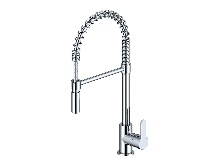 Kitchen / Pantry/ Laundry MixerKitchen / Pantry/ Laundry MixerMizu Drift MK2 Gooseneck Sink Mixer TapMatte Black 9509133 / Brushed Nickel 9509141 / Brushed Gold 9509148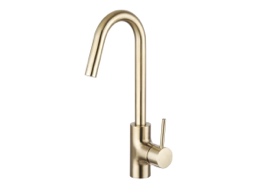 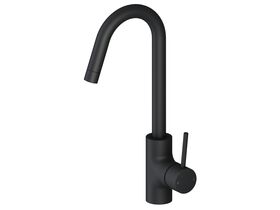 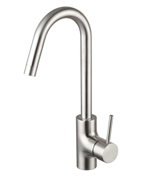 Kitchen / Pantry/ Laundry MixerKitchen / Pantry/ Laundry MixerMizu Drift MK2 Gooseneck Pull Out Sink Mixer Matte Black 9509134/ Brushed Nickel 2219407 / Brushed Gold 2219409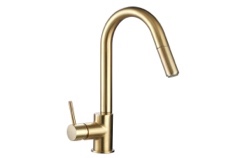 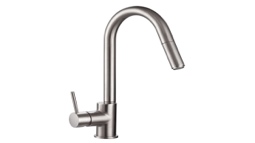 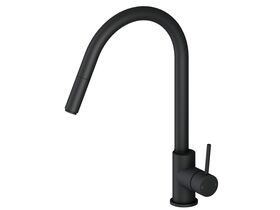 Basin MixerBasin MixerMizu Sooth Extended basin mixer chrome – 9508727 - 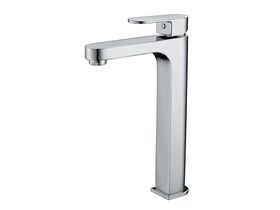 Basin / Bath MixerBasin / Bath MixerMizu Sooth Wall basin Mixer Tap set 200mm, chrome - 9505295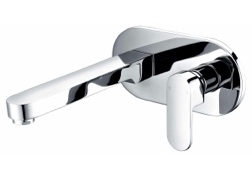 Basin Mixer – ColoursBasin Mixer – ColoursMizu Drift MK2 Basin Mixer – Matt Black/ Brushed Nickel/ Brushed Gold(to be used with standard basins)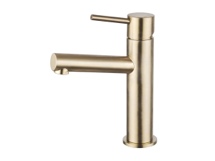 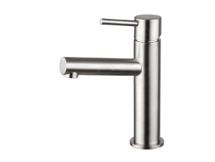 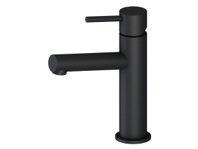 Extended Basin MixerExtended Basin MixerMizu Drift MK2 Extended Basin MixerMatt Black/ Brushed Nickel/ Brushed GoldWall Basin mixerWall Basin mixerMizu Drift MK2 Wall Basin Mixer Tap Matt Black/ Brushed Nickel/ Brushed Gold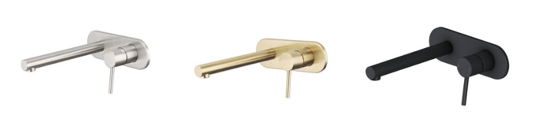 Shower MixerShower MixerMizu Drift Mk2 shower mixerMatt black/ Brushed Nickel/ Brushed Gold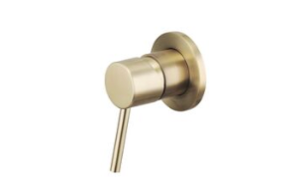 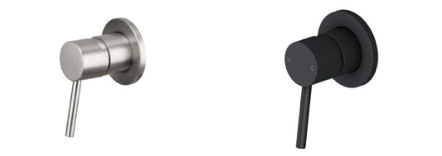 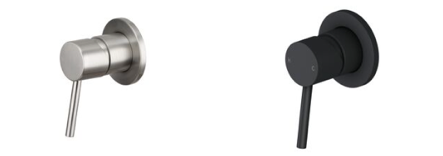 Twin ShowerTwin ShowerPosh Domaine Twin shower rail shower Available in Chrome, Matt Black, Brushed Nickel, Brushed Gold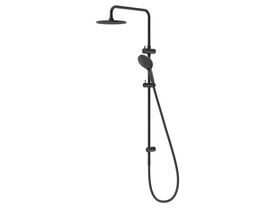 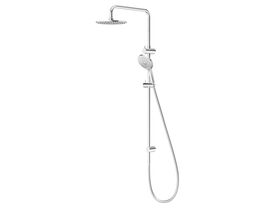 Vertical Rose and RailVertical Rose and RailPosh Domain Rail showerMatt Black/ Brushed Nickel/ Brushed Gold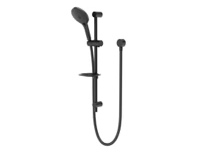 Ceiling ShowerCeiling ShowerMizu Drift Overhead 200mm or 300mm in Matt Black/ Brushed Nickel/ Brushed Gold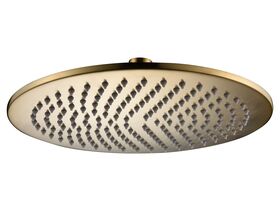 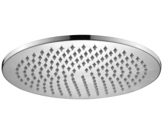 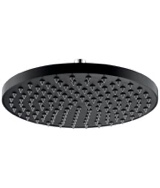 Bath SpoutBath SpoutMizu Drift Curved Bath Outlet 250mm Matt Black/ Brushed Nickel/ Brushed Gold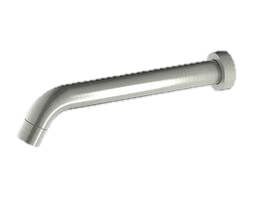 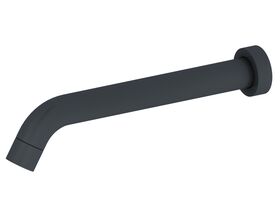 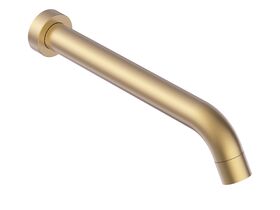 Floor Mounted Bath SpoutFloor Mounted Bath SpoutMizu Drift MK2 Floor Mounted Bath OutletMatt Black/ Brushed Nickel/ Brushed Gold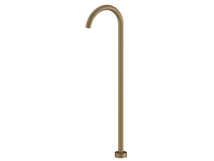 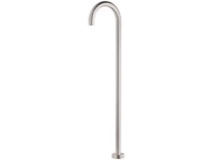 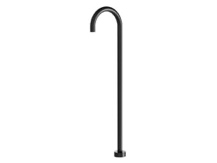 PLUMBING PC’SPLUMBING PC’SPLUMBING PC’SPLUMBING PC’SKitchen SinkKitchen SinkAFA Flow double undermount sink - 2000396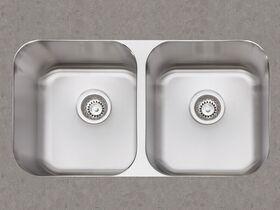 Kitchen SinkKitchen SinkFranke Impact Granite IMG120-35 Double Bowl Undermount Sink Onyx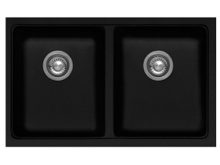 Kitchen SinkKitchen SinkFranke Impact Granite Reversible Double Bowl Sink Only with Drainer Reversible No Taphole Black Onyx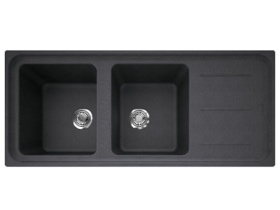 Kitchen Sink/ LaundryKitchen Sink/ LaundryFranke Impact Granite IMG110-50 Single Bowl Undermount Sink Onyx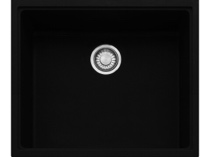 Kitchen SinkKitchen SinkMemo Harper 1 3/4 Bowl Butler Sink Fireclay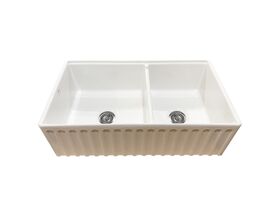 Kitchen sinkKitchen sinkMemo Harper Single Bowl Butler Sink Fireclay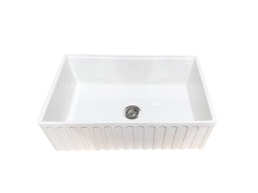 Kitchen SinkKitchen SinkMemo Harper Single Bowl Inset/Undermount Sink 598mm Fireclay White – Chrome waste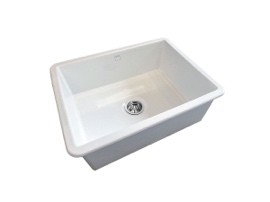 Kitchen SinkKitchen SinkMemo Harper Single Bowl Inset/Undermount Sink 462mm Fireclay White – chrome waste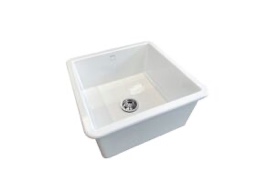 Freestanding BathFreestanding BathFreestanding bath - option 1Base Freestanding bath 200L1560 x750 - 9504428OR Freestanding bath - option 2Base Freedstanding bath 250L1760 x 800 x 590 - 9504384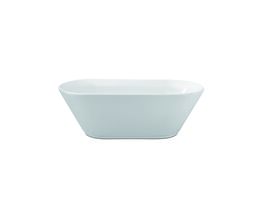 Vanity BasinVanity BasinAmerican Standard Cygnet Vessell Basin  no tap hole, white - 9506461(requires either extended basin mixer OR wall basin mixer)20mm stone top, no apron frontChrome, Matt Black, Brushed Nickel or Brushed Gold pop up waste 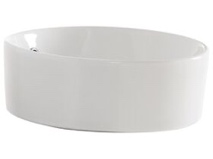 Vanity BasinVanity BasinRoca Inspira Soft Vessel Basin, no tap hole 370 Round - 9507158 - (requires either extended basin mixer - OR wall basin mixer )20mm stone top, no apron frontWhite, Chrome, Matt Black, Brushed Nickel, Brushed Gold pop up waste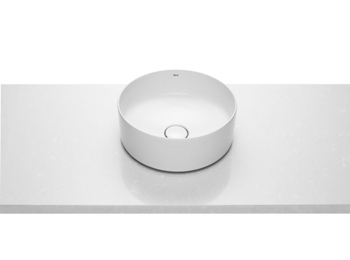 Vanity BasinVanity BasinRoca Inspira Soft Vessel Basin No taphole, 370mm white - 9507161(requires either extended basin mixer OR wall basin mixer)20mm stone top, no apron frontWhite, Chrome, Matt Black, Brushed Nickel, Brushed Gold pop up waste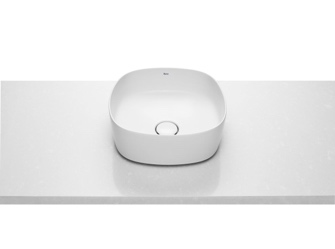 